Wykaz zbędnego sprzętu ICT w PKN przeznaczonego do sprzedaży:Stan techniczny sprzętu:Wszystkie pozycje z listy zawierają sprawny sprzęt. Sprzęt nosi ślady użytkowania. Kupujący powinien zapoznać się ze stanem technicznym sprzedawanych urządzeń przed przystąpieniem do zakupu. Sprzęt można obejrzeć po wcześniejszym umówieniu w pok. 405.Pozycje  1 – 3 kopiarka Konica-Minolta Bizhub 250Kopiarka Konica-Minolta Bizhub 250. Zainstalowanej karty sieciowej – urządzenie może być używane w formie kopiarki, lub drukarki sieciowej. Podzespoły są  w dobrym stanie i nie powinny wymagać wymiany w krótkim okresie eksploatacji. Urządzenie z poz. 3 jest wyposażone w sorter FS-508.Kopiarki okazjonalnie zacinają papier. Ilości wykonanych kopii przedstawiają się następująco:Liczba wydrukowanych stron A4: 110788.Liczba wydrukowanych stron A4: 130940.Liczba wydrukowanych stron A4: 124823. Pozycje 4-24 zestawy komputerowe Optiplex 760Komputer klasy desktop w obudowie rozmiar SMALL FORM FACTOR, wyposażony w dwurdzeniowy procesor Core™2 Duo, 2GB pamięci RAM DDR2, dysk twardy SATA o pojemności 160 GB, lub 250 GB,  klawiaturę i mysz USB, zasilacz, monitor Dell 20”, przewody zasilające, oraz przewód VGA do monitora. Komputery są wyposażone w  napędy DVD-RW. Dane z dysków twardych zostały bezpiecznie wymazane. Komputery są sprzedawane bez systemu operacyjnego.Pozycje 25 - 42 komputer Optiplex 760Komputer klasy desktop w obudowie rozmiar SMALL FORM FACTOR, wyposażony w dwurdzeniowy procesor Core™2 Duo, 2GB pamięci RAM DDR2, dysk twardy SATA o pojemności 160 GB, lub 250 GB i przewody zasilające. Komputery są wyposażone w  napędy DVD-RW. Dane z dysków twardych zostały bezpiecznie wymazane. Komputery są sprzedawane bez systemu operacyjnego.Pozycje 43 -53 zestawy komputerowe Optiplex 760Komputer klasy desktop w obudowie rozmiar SMALL FORM FACTOR, wyposażony w dwurdzeniowy procesor Core™2 Duo, 2GB pamięci RAM DDR2, dysk twardy SATA o pojemności 160 GB, lub 250 GB,  klawiaturę USB, zasilacz, monitor Dell 20”, przewody zasilające, oraz przewód VGA do monitora. Komputery są wyposażone w  napędy DVD-RW. Dane z dysków twardych zostały bezpiecznie wymazane. Komputery są sprzedawane bez systemu operacyjnego.Pozycje 54-55 zestawy komputerowe Optiplex 760Komputer klasy desktop w obudowie rozmiar SMALL FORM FACTOR, wyposażony w dwurdzeniowy procesor Core™2 Duo, 2GB pamięci RAM DDR2, dysk twardy SATA o pojemności 160 GB, lub 250 GB, mysz USB, zasilacz, monitor Dell 20”, przewody zasilające, oraz przewód VGA do monitora. Komputery są wyposażone w  napędy DVD-RW. Dane z dysków twardych zostały bezpiecznie wymazane. Komputery są sprzedawane bez systemu operacyjnego.Pozycje 56-60 zestawy komputerowe Optiplex 755Komputer klasy desktop w obudowie rozmiar desktop, wyposażony w dwurdzeniowy procesor Core™2 Duo, 2GB pamięci RAM DDR2, dysk twardy SATA o pojemności 160 GB,  klawiaturę i mysz USB, zasilacz, monitor Dell 19”, przewody zasilające, oraz przewód VGA do monitora. Komputery są wyposażone w  napędy DVD-RW. Dane z dysków twardych zostały bezpiecznie wymazane. Komputery są sprzedawane bez systemu operacyjnego.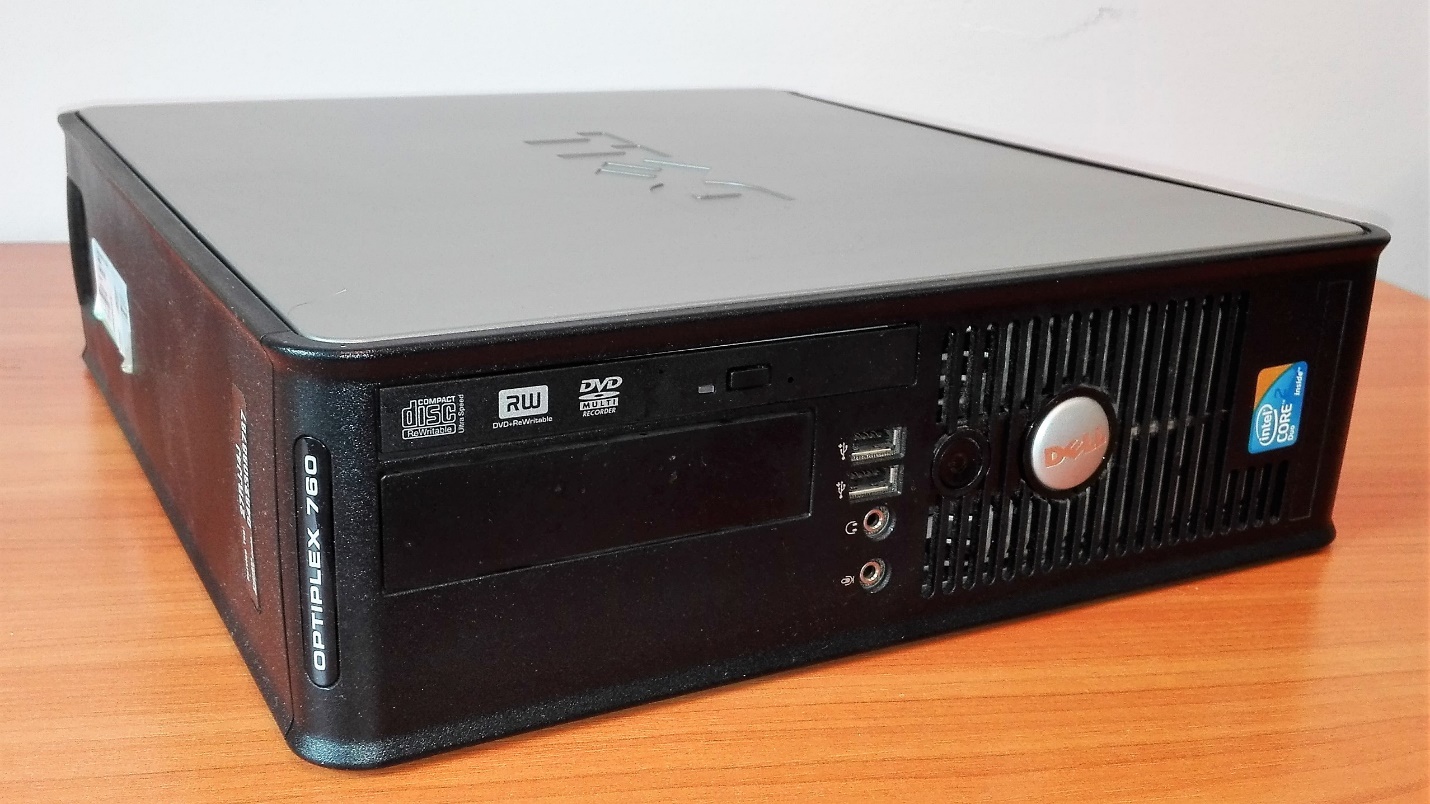 Zdjęcie 1: Dell Optiplex 760 (zdjęcie poglądowe)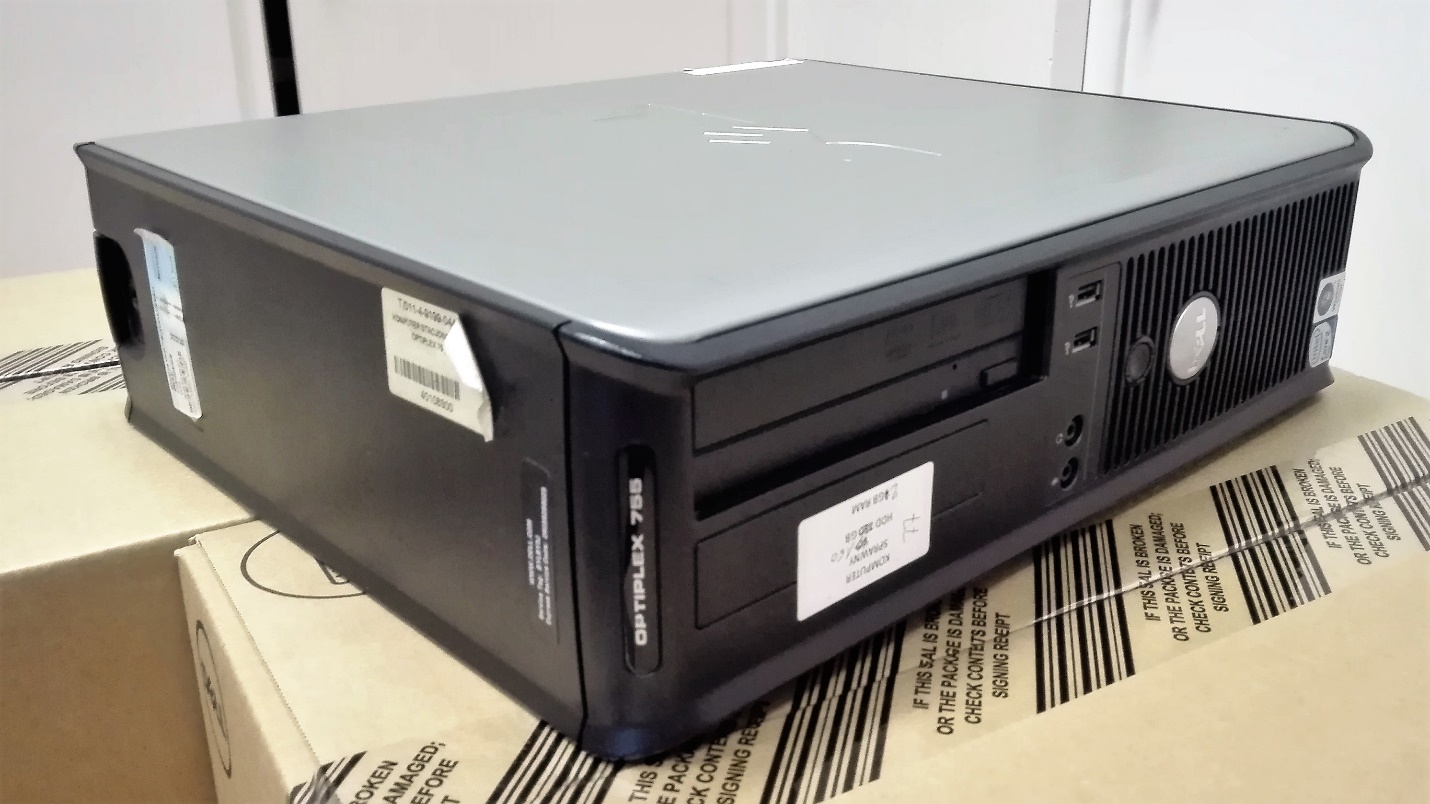 Zdjęcie 2: Dell Optiplex 755 (zdjęcie poglądowe)l.p.nazwa urządzenianr inwentarzowymodel monitoraHDD [GB]RAM[GB]procesornapędcena sprzedażyKOPIARKA KONICA MINOLTA BIZHUB 250T/011-8-0329-04410Liczba wydrukowanych stron A4: 110788.Liczba wydrukowanych stron A4: 110788.Liczba wydrukowanych stron A4: 110788.Liczba wydrukowanych stron A4: 110788.Liczba wydrukowanych stron A4: 110788.400 złKOPIARKA KONICA MINOLTA BIZHUB 250T/011-8-0329-04211Liczba wydrukowanych stron A4: 130940.Liczba wydrukowanych stron A4: 130940.Liczba wydrukowanych stron A4: 130940.Liczba wydrukowanych stron A4: 130940.Liczba wydrukowanych stron A4: 130940.400 złKOPIARKA KONICA MINOLTA BIZHUB 250T/011-8-0329-04408Liczba wydrukowanych stron A4: 124823. Urządzenie wyposażone w sorter FS-508Liczba wydrukowanych stron A4: 124823. Urządzenie wyposażone w sorter FS-508Liczba wydrukowanych stron A4: 124823. Urządzenie wyposażone w sorter FS-508Liczba wydrukowanych stron A4: 124823. Urządzenie wyposażone w sorter FS-508Liczba wydrukowanych stron A4: 124823. Urządzenie wyposażone w sorter FS-508680 złSORTER - ZSZYWACZ (FINISHER FS - 508)T/011-8-0329-04438Liczba wydrukowanych stron A4: 124823. Urządzenie wyposażone w sorter FS-508Liczba wydrukowanych stron A4: 124823. Urządzenie wyposażone w sorter FS-508Liczba wydrukowanych stron A4: 124823. Urządzenie wyposażone w sorter FS-508Liczba wydrukowanych stron A4: 124823. Urządzenie wyposażone w sorter FS-508Liczba wydrukowanych stron A4: 124823. Urządzenie wyposażone w sorter FS-508680 złKOMPUTER DELL OPTIPLEX 760T/011-4-9199-045711010Dell e 2009W1602Intel Core2Duo E8400 3.00 GHzDVD-RW150 złKOMPUTER DELL OPTIPLEX 760 (monitor)T/011-4-9199-045712010JEDNOSTKA CENTRALNA, MONITOR, KLAWIATURA I MYSZKAJEDNOSTKA CENTRALNA, MONITOR, KLAWIATURA I MYSZKAJEDNOSTKA CENTRALNA, MONITOR, KLAWIATURA I MYSZKAJEDNOSTKA CENTRALNA, MONITOR, KLAWIATURA I MYSZKAJEDNOSTKA CENTRALNA, MONITOR, KLAWIATURA I MYSZKA150 złKOMPUTER DELL OPTIPLEX 760 (klawiatura)T/011-4-9199-045713010JEDNOSTKA CENTRALNA, MONITOR, KLAWIATURA I MYSZKAJEDNOSTKA CENTRALNA, MONITOR, KLAWIATURA I MYSZKAJEDNOSTKA CENTRALNA, MONITOR, KLAWIATURA I MYSZKAJEDNOSTKA CENTRALNA, MONITOR, KLAWIATURA I MYSZKAJEDNOSTKA CENTRALNA, MONITOR, KLAWIATURA I MYSZKA150 złKOMPUTER DELL OPTIPLEX 760 (mysz)T/011-4-9199-045714010JEDNOSTKA CENTRALNA, MONITOR, KLAWIATURA I MYSZKAJEDNOSTKA CENTRALNA, MONITOR, KLAWIATURA I MYSZKAJEDNOSTKA CENTRALNA, MONITOR, KLAWIATURA I MYSZKAJEDNOSTKA CENTRALNA, MONITOR, KLAWIATURA I MYSZKAJEDNOSTKA CENTRALNA, MONITOR, KLAWIATURA I MYSZKA150 złKOMPUTER DELL OPTIPLEX 760T/011-4-9199-045761010Dell e 2009W160-2Intel Core2Duo E8400 3.00 GHzDVD-RW150 złKOMPUTER DELL OPTIPLEX 760 (monitor)T/011-4-9199-045762010JEDNOSTKA CENTRALNA, MONITOR, KLAWIATURA I MYSZKAJEDNOSTKA CENTRALNA, MONITOR, KLAWIATURA I MYSZKAJEDNOSTKA CENTRALNA, MONITOR, KLAWIATURA I MYSZKAJEDNOSTKA CENTRALNA, MONITOR, KLAWIATURA I MYSZKAJEDNOSTKA CENTRALNA, MONITOR, KLAWIATURA I MYSZKA150 złKOMPUTER DELL OPTIPLEX 760 (klawiatura)T/011-4-9199-045763010JEDNOSTKA CENTRALNA, MONITOR, KLAWIATURA I MYSZKAJEDNOSTKA CENTRALNA, MONITOR, KLAWIATURA I MYSZKAJEDNOSTKA CENTRALNA, MONITOR, KLAWIATURA I MYSZKAJEDNOSTKA CENTRALNA, MONITOR, KLAWIATURA I MYSZKAJEDNOSTKA CENTRALNA, MONITOR, KLAWIATURA I MYSZKA150 złKOMPUTER DELL OPTIPLEX 760 (mysz)T/011-4-9199-045764010JEDNOSTKA CENTRALNA, MONITOR, KLAWIATURA I MYSZKAJEDNOSTKA CENTRALNA, MONITOR, KLAWIATURA I MYSZKAJEDNOSTKA CENTRALNA, MONITOR, KLAWIATURA I MYSZKAJEDNOSTKA CENTRALNA, MONITOR, KLAWIATURA I MYSZKAJEDNOSTKA CENTRALNA, MONITOR, KLAWIATURA I MYSZKA150 złKOMPUTER DELL OPTIPLEX 760T/011-4-9199-045811010Dell e 2009W1602Intel Core2Duo E8400 3.00 GHzDVD-RW150 złKOMPUTER DELL OPTIPLEX 760 (monitor)T/011-4-9199-045812010JEDNOSTKA CENTRALNA, MONITOR, KLAWIATURA I MYSZKAJEDNOSTKA CENTRALNA, MONITOR, KLAWIATURA I MYSZKAJEDNOSTKA CENTRALNA, MONITOR, KLAWIATURA I MYSZKAJEDNOSTKA CENTRALNA, MONITOR, KLAWIATURA I MYSZKAJEDNOSTKA CENTRALNA, MONITOR, KLAWIATURA I MYSZKA150 złKOMPUTER DELL OPTIPLEX 760 (klawiatura)T/011-4-9199-045813010JEDNOSTKA CENTRALNA, MONITOR, KLAWIATURA I MYSZKAJEDNOSTKA CENTRALNA, MONITOR, KLAWIATURA I MYSZKAJEDNOSTKA CENTRALNA, MONITOR, KLAWIATURA I MYSZKAJEDNOSTKA CENTRALNA, MONITOR, KLAWIATURA I MYSZKAJEDNOSTKA CENTRALNA, MONITOR, KLAWIATURA I MYSZKA150 złKOMPUTER DELL OPTIPLEX 760 (mysz)T/011-4-9199-045814010JEDNOSTKA CENTRALNA, MONITOR, KLAWIATURA I MYSZKAJEDNOSTKA CENTRALNA, MONITOR, KLAWIATURA I MYSZKAJEDNOSTKA CENTRALNA, MONITOR, KLAWIATURA I MYSZKAJEDNOSTKA CENTRALNA, MONITOR, KLAWIATURA I MYSZKAJEDNOSTKA CENTRALNA, MONITOR, KLAWIATURA I MYSZKA150 złKOMPUTER DELL OPTIPLEX 760T/011-4-9199-045831010Dell e 2009W1602Intel Core2Duo E8400 3.00 GHzDVD-RW150 złKOMPUTER DELL OPTIPLEX 760 (monitor)T/011-4-9199-045832010JEDNOSTKA CENTRALNA, MONITOR, KLAWIATURA I MYSZKAJEDNOSTKA CENTRALNA, MONITOR, KLAWIATURA I MYSZKAJEDNOSTKA CENTRALNA, MONITOR, KLAWIATURA I MYSZKAJEDNOSTKA CENTRALNA, MONITOR, KLAWIATURA I MYSZKAJEDNOSTKA CENTRALNA, MONITOR, KLAWIATURA I MYSZKA150 złKOMPUTER DELL OPTIPLEX 760 (klawiatura)T/011-4-9199-045833010JEDNOSTKA CENTRALNA, MONITOR, KLAWIATURA I MYSZKAJEDNOSTKA CENTRALNA, MONITOR, KLAWIATURA I MYSZKAJEDNOSTKA CENTRALNA, MONITOR, KLAWIATURA I MYSZKAJEDNOSTKA CENTRALNA, MONITOR, KLAWIATURA I MYSZKAJEDNOSTKA CENTRALNA, MONITOR, KLAWIATURA I MYSZKA150 złKOMPUTER DELL OPTIPLEX 760 (mysz)T/011-4-9199-045834010JEDNOSTKA CENTRALNA, MONITOR, KLAWIATURA I MYSZKAJEDNOSTKA CENTRALNA, MONITOR, KLAWIATURA I MYSZKAJEDNOSTKA CENTRALNA, MONITOR, KLAWIATURA I MYSZKAJEDNOSTKA CENTRALNA, MONITOR, KLAWIATURA I MYSZKAJEDNOSTKA CENTRALNA, MONITOR, KLAWIATURA I MYSZKA150 złKOMPUTER DELL OPTIPLEX 760T/011-4-9199-045851010Dell e 2009W1602Intel Core2Duo E8400 3.00 GHzDVD-RW150 złKOMPUTER DELL OPTIPLEX 760 (monitor)T/011-4-9199-045852010JEDNOSTKA CENTRALNA, MONITOR, KLAWIATURA I MYSZKAJEDNOSTKA CENTRALNA, MONITOR, KLAWIATURA I MYSZKAJEDNOSTKA CENTRALNA, MONITOR, KLAWIATURA I MYSZKAJEDNOSTKA CENTRALNA, MONITOR, KLAWIATURA I MYSZKAJEDNOSTKA CENTRALNA, MONITOR, KLAWIATURA I MYSZKA150 złKOMPUTER DELL OPTIPLEX 760 (klawiatura)T/011-4-9199-045853010JEDNOSTKA CENTRALNA, MONITOR, KLAWIATURA I MYSZKAJEDNOSTKA CENTRALNA, MONITOR, KLAWIATURA I MYSZKAJEDNOSTKA CENTRALNA, MONITOR, KLAWIATURA I MYSZKAJEDNOSTKA CENTRALNA, MONITOR, KLAWIATURA I MYSZKAJEDNOSTKA CENTRALNA, MONITOR, KLAWIATURA I MYSZKA150 złKOMPUTER DELL OPTIPLEX 760 (mysz)T/011-4-9199-045854010JEDNOSTKA CENTRALNA, MONITOR, KLAWIATURA I MYSZKAJEDNOSTKA CENTRALNA, MONITOR, KLAWIATURA I MYSZKAJEDNOSTKA CENTRALNA, MONITOR, KLAWIATURA I MYSZKAJEDNOSTKA CENTRALNA, MONITOR, KLAWIATURA I MYSZKAJEDNOSTKA CENTRALNA, MONITOR, KLAWIATURA I MYSZKA150 złKOMPUTER DELL OPTIPLEX 760T/011-4-9199-045861010Dell e 2009W1602Intel Core2Duo E8400 3.00 GHzDVD-RW150 złKOMPUTER DELL OPTIPLEX 760 (monitor)T/011-4-9199-045862010JEDNOSTKA CENTRALNA, MONITOR, KLAWIATURA I MYSZKAJEDNOSTKA CENTRALNA, MONITOR, KLAWIATURA I MYSZKAJEDNOSTKA CENTRALNA, MONITOR, KLAWIATURA I MYSZKAJEDNOSTKA CENTRALNA, MONITOR, KLAWIATURA I MYSZKAJEDNOSTKA CENTRALNA, MONITOR, KLAWIATURA I MYSZKA150 złKOMPUTER DELL OPTIPLEX 760 (klawiatura)T/011-4-9199-045863010JEDNOSTKA CENTRALNA, MONITOR, KLAWIATURA I MYSZKAJEDNOSTKA CENTRALNA, MONITOR, KLAWIATURA I MYSZKAJEDNOSTKA CENTRALNA, MONITOR, KLAWIATURA I MYSZKAJEDNOSTKA CENTRALNA, MONITOR, KLAWIATURA I MYSZKAJEDNOSTKA CENTRALNA, MONITOR, KLAWIATURA I MYSZKA150 złKOMPUTER DELL OPTIPLEX 760 (mysz)T/011-4-9199-045864010JEDNOSTKA CENTRALNA, MONITOR, KLAWIATURA I MYSZKAJEDNOSTKA CENTRALNA, MONITOR, KLAWIATURA I MYSZKAJEDNOSTKA CENTRALNA, MONITOR, KLAWIATURA I MYSZKAJEDNOSTKA CENTRALNA, MONITOR, KLAWIATURA I MYSZKAJEDNOSTKA CENTRALNA, MONITOR, KLAWIATURA I MYSZKA150 złKOMPUTER DELL OPTIPLEX 760T/011-4-9199-045911010Dell e 2009W1602Intel Core2Duo E8400 3.00 GHzDVD-RW150 złKOMPUTER DELL OPTIPLEX 760 (monitor)T/011-4-9199-045912010JEDNOSTKA CENTRALNA, MONITOR, KLAWIATURA I MYSZKAJEDNOSTKA CENTRALNA, MONITOR, KLAWIATURA I MYSZKAJEDNOSTKA CENTRALNA, MONITOR, KLAWIATURA I MYSZKAJEDNOSTKA CENTRALNA, MONITOR, KLAWIATURA I MYSZKAJEDNOSTKA CENTRALNA, MONITOR, KLAWIATURA I MYSZKA150 złKOMPUTER DELL OPTIPLEX 760 (klawiatura)T/011-4-9199-045913010JEDNOSTKA CENTRALNA, MONITOR, KLAWIATURA I MYSZKAJEDNOSTKA CENTRALNA, MONITOR, KLAWIATURA I MYSZKAJEDNOSTKA CENTRALNA, MONITOR, KLAWIATURA I MYSZKAJEDNOSTKA CENTRALNA, MONITOR, KLAWIATURA I MYSZKAJEDNOSTKA CENTRALNA, MONITOR, KLAWIATURA I MYSZKA150 złKOMPUTER DELL OPTIPLEX 760 (mysz)T/011-4-9199-045914010JEDNOSTKA CENTRALNA, MONITOR, KLAWIATURA I MYSZKAJEDNOSTKA CENTRALNA, MONITOR, KLAWIATURA I MYSZKAJEDNOSTKA CENTRALNA, MONITOR, KLAWIATURA I MYSZKAJEDNOSTKA CENTRALNA, MONITOR, KLAWIATURA I MYSZKAJEDNOSTKA CENTRALNA, MONITOR, KLAWIATURA I MYSZKA150 złKOMPUTER DELL OPTIPLEX 760T/011-4-9199-045931010Dell e 2009W1602Intel Core2Duo E8400 3.00 GHzDVD-RW150 złKOMPUTER DELL OPTIPLEX 760 (monitor)T/011-4-9199-045932010JEDNOSTKA CENTRALNA, MONITOR, KLAWIATURA I MYSZKAJEDNOSTKA CENTRALNA, MONITOR, KLAWIATURA I MYSZKAJEDNOSTKA CENTRALNA, MONITOR, KLAWIATURA I MYSZKAJEDNOSTKA CENTRALNA, MONITOR, KLAWIATURA I MYSZKAJEDNOSTKA CENTRALNA, MONITOR, KLAWIATURA I MYSZKA150 złKOMPUTER DELL OPTIPLEX 760 (klawiatura)T/011-4-9199-045933010JEDNOSTKA CENTRALNA, MONITOR, KLAWIATURA I MYSZKAJEDNOSTKA CENTRALNA, MONITOR, KLAWIATURA I MYSZKAJEDNOSTKA CENTRALNA, MONITOR, KLAWIATURA I MYSZKAJEDNOSTKA CENTRALNA, MONITOR, KLAWIATURA I MYSZKAJEDNOSTKA CENTRALNA, MONITOR, KLAWIATURA I MYSZKA150 złKOMPUTER DELL OPTIPLEX 760 (mysz)T/011-4-9199-045934010JEDNOSTKA CENTRALNA, MONITOR, KLAWIATURA I MYSZKAJEDNOSTKA CENTRALNA, MONITOR, KLAWIATURA I MYSZKAJEDNOSTKA CENTRALNA, MONITOR, KLAWIATURA I MYSZKAJEDNOSTKA CENTRALNA, MONITOR, KLAWIATURA I MYSZKAJEDNOSTKA CENTRALNA, MONITOR, KLAWIATURA I MYSZKA150 złKOMPUTER DELL OPTIPLEX 760T/011-4-9199-045951010Dell e 2009W1602Intel Core2Duo E8400 3.00 GHzDVD-RW150 złKOMPUTER DELL OPTIPLEX 760 (monitor)T/011-4-9199-045952010JEDNOSTKA CENTRALNA, MONITOR, KLAWIATURA I MYSZKAJEDNOSTKA CENTRALNA, MONITOR, KLAWIATURA I MYSZKAJEDNOSTKA CENTRALNA, MONITOR, KLAWIATURA I MYSZKAJEDNOSTKA CENTRALNA, MONITOR, KLAWIATURA I MYSZKAJEDNOSTKA CENTRALNA, MONITOR, KLAWIATURA I MYSZKA150 złKOMPUTER DELL OPTIPLEX 760 (klawiatura)T/011-4-9199-045953010JEDNOSTKA CENTRALNA, MONITOR, KLAWIATURA I MYSZKAJEDNOSTKA CENTRALNA, MONITOR, KLAWIATURA I MYSZKAJEDNOSTKA CENTRALNA, MONITOR, KLAWIATURA I MYSZKAJEDNOSTKA CENTRALNA, MONITOR, KLAWIATURA I MYSZKAJEDNOSTKA CENTRALNA, MONITOR, KLAWIATURA I MYSZKA150 złKOMPUTER DELL OPTIPLEX 760 (mysz)T/011-4-9199-045954010JEDNOSTKA CENTRALNA, MONITOR, KLAWIATURA I MYSZKAJEDNOSTKA CENTRALNA, MONITOR, KLAWIATURA I MYSZKAJEDNOSTKA CENTRALNA, MONITOR, KLAWIATURA I MYSZKAJEDNOSTKA CENTRALNA, MONITOR, KLAWIATURA I MYSZKAJEDNOSTKA CENTRALNA, MONITOR, KLAWIATURA I MYSZKA150 złKOMPUTER DELL OPTIPLEX 760T/011-4-9199-045981010Dell e 2009W1602Intel Core2Duo E8400 3.00 GHzDVD-RW150 złKOMPUTER DELL OPTIPLEX 760 (monitor)T/011-4-9199-045982010JEDNOSTKA CENTRALNA, MONITOR, KLAWIATURA I MYSZKAJEDNOSTKA CENTRALNA, MONITOR, KLAWIATURA I MYSZKAJEDNOSTKA CENTRALNA, MONITOR, KLAWIATURA I MYSZKAJEDNOSTKA CENTRALNA, MONITOR, KLAWIATURA I MYSZKAJEDNOSTKA CENTRALNA, MONITOR, KLAWIATURA I MYSZKA150 złKOMPUTER DELL OPTIPLEX 760 (klawiatura)T/011-4-9199-045983010JEDNOSTKA CENTRALNA, MONITOR, KLAWIATURA I MYSZKAJEDNOSTKA CENTRALNA, MONITOR, KLAWIATURA I MYSZKAJEDNOSTKA CENTRALNA, MONITOR, KLAWIATURA I MYSZKAJEDNOSTKA CENTRALNA, MONITOR, KLAWIATURA I MYSZKAJEDNOSTKA CENTRALNA, MONITOR, KLAWIATURA I MYSZKA150 złKOMPUTER DELL OPTIPLEX 760 (mysz)T/011-4-9199-045984010JEDNOSTKA CENTRALNA, MONITOR, KLAWIATURA I MYSZKAJEDNOSTKA CENTRALNA, MONITOR, KLAWIATURA I MYSZKAJEDNOSTKA CENTRALNA, MONITOR, KLAWIATURA I MYSZKAJEDNOSTKA CENTRALNA, MONITOR, KLAWIATURA I MYSZKAJEDNOSTKA CENTRALNA, MONITOR, KLAWIATURA I MYSZKA150 złKOMPUTER DELL OPTIPLEX 760T/011-4-9199-045991010Dell e 2009W1602Intel Core2Duo E8400 3.00 GHzDVD-RW150 złKOMPUTER DELL OPTIPLEX 760 (monitor)T/011-4-9199-045992010JEDNOSTKA CENTRALNA, MONITOR, KLAWIATURA I MYSZKAJEDNOSTKA CENTRALNA, MONITOR, KLAWIATURA I MYSZKAJEDNOSTKA CENTRALNA, MONITOR, KLAWIATURA I MYSZKAJEDNOSTKA CENTRALNA, MONITOR, KLAWIATURA I MYSZKAJEDNOSTKA CENTRALNA, MONITOR, KLAWIATURA I MYSZKA150 złKOMPUTER DELL OPTIPLEX 760 (klawiatura)T/011-4-9199-045993010JEDNOSTKA CENTRALNA, MONITOR, KLAWIATURA I MYSZKAJEDNOSTKA CENTRALNA, MONITOR, KLAWIATURA I MYSZKAJEDNOSTKA CENTRALNA, MONITOR, KLAWIATURA I MYSZKAJEDNOSTKA CENTRALNA, MONITOR, KLAWIATURA I MYSZKAJEDNOSTKA CENTRALNA, MONITOR, KLAWIATURA I MYSZKA150 złKOMPUTER DELL OPTIPLEX 760 (mysz)T/011-4-9199-045994010JEDNOSTKA CENTRALNA, MONITOR, KLAWIATURA I MYSZKAJEDNOSTKA CENTRALNA, MONITOR, KLAWIATURA I MYSZKAJEDNOSTKA CENTRALNA, MONITOR, KLAWIATURA I MYSZKAJEDNOSTKA CENTRALNA, MONITOR, KLAWIATURA I MYSZKAJEDNOSTKA CENTRALNA, MONITOR, KLAWIATURA I MYSZKA150 złKOMPUTER DELL OPTIPLEX 760T/011-4-9199-046071010Dell e 2009W1602Intel Core2Duo E8400 3.00 GHzDVD-RW150 złKOMPUTER DELL OPTIPLEX 760 (monitor)T/011-4-9199-046072010JEDNOSTKA CENTRALNA, MONITOR, KLAWIATURA I MYSZKAJEDNOSTKA CENTRALNA, MONITOR, KLAWIATURA I MYSZKAJEDNOSTKA CENTRALNA, MONITOR, KLAWIATURA I MYSZKAJEDNOSTKA CENTRALNA, MONITOR, KLAWIATURA I MYSZKAJEDNOSTKA CENTRALNA, MONITOR, KLAWIATURA I MYSZKA150 złKOMPUTER DELL OPTIPLEX 760 (klawiatura)T/011-4-9199-046073010JEDNOSTKA CENTRALNA, MONITOR, KLAWIATURA I MYSZKAJEDNOSTKA CENTRALNA, MONITOR, KLAWIATURA I MYSZKAJEDNOSTKA CENTRALNA, MONITOR, KLAWIATURA I MYSZKAJEDNOSTKA CENTRALNA, MONITOR, KLAWIATURA I MYSZKAJEDNOSTKA CENTRALNA, MONITOR, KLAWIATURA I MYSZKA150 złKOMPUTER DELL OPTIPLEX 760 (mysz)T/011-4-9199-046074010JEDNOSTKA CENTRALNA, MONITOR, KLAWIATURA I MYSZKAJEDNOSTKA CENTRALNA, MONITOR, KLAWIATURA I MYSZKAJEDNOSTKA CENTRALNA, MONITOR, KLAWIATURA I MYSZKAJEDNOSTKA CENTRALNA, MONITOR, KLAWIATURA I MYSZKAJEDNOSTKA CENTRALNA, MONITOR, KLAWIATURA I MYSZKA150 złKOMPUTER DELL OPTIPLEX 760T/011-4-9199-046161010Dell e 2009W1602Intel Core2Duo E8400 3.00 GHzDVD-RW150 złKOMPUTER DELL OPTIPLEX 760 (monitor)T/011-4-9199-046162010JEDNOSTKA CENTRALNA, MONITOR, KLAWIATURA I MYSZKAJEDNOSTKA CENTRALNA, MONITOR, KLAWIATURA I MYSZKAJEDNOSTKA CENTRALNA, MONITOR, KLAWIATURA I MYSZKAJEDNOSTKA CENTRALNA, MONITOR, KLAWIATURA I MYSZKAJEDNOSTKA CENTRALNA, MONITOR, KLAWIATURA I MYSZKA150 złKOMPUTER DELL OPTIPLEX 760 (klawiatura)T/011-4-9199-046163010JEDNOSTKA CENTRALNA, MONITOR, KLAWIATURA I MYSZKAJEDNOSTKA CENTRALNA, MONITOR, KLAWIATURA I MYSZKAJEDNOSTKA CENTRALNA, MONITOR, KLAWIATURA I MYSZKAJEDNOSTKA CENTRALNA, MONITOR, KLAWIATURA I MYSZKAJEDNOSTKA CENTRALNA, MONITOR, KLAWIATURA I MYSZKA150 złKOMPUTER DELL OPTIPLEX 760 (mysz)T/011-4-9199-046164010JEDNOSTKA CENTRALNA, MONITOR, KLAWIATURA I MYSZKAJEDNOSTKA CENTRALNA, MONITOR, KLAWIATURA I MYSZKAJEDNOSTKA CENTRALNA, MONITOR, KLAWIATURA I MYSZKAJEDNOSTKA CENTRALNA, MONITOR, KLAWIATURA I MYSZKAJEDNOSTKA CENTRALNA, MONITOR, KLAWIATURA I MYSZKA150 złKOMPUTER DELL OPTIPLEX 760T/011-4-9199-046231010Dell e 2009W1602Intel Core2Duo E8400 3.00 GHzDVD-RW150 złKOMPUTER DELL OPTIPLEX 760 (monitor)T/011-4-9199-046232010JEDNOSTKA CENTRALNA, MONITOR, KLAWIATURA I MYSZKAJEDNOSTKA CENTRALNA, MONITOR, KLAWIATURA I MYSZKAJEDNOSTKA CENTRALNA, MONITOR, KLAWIATURA I MYSZKAJEDNOSTKA CENTRALNA, MONITOR, KLAWIATURA I MYSZKAJEDNOSTKA CENTRALNA, MONITOR, KLAWIATURA I MYSZKA150 złKOMPUTER DELL OPTIPLEX 760 (klawiatura)T/011-4-9199-046233010JEDNOSTKA CENTRALNA, MONITOR, KLAWIATURA I MYSZKAJEDNOSTKA CENTRALNA, MONITOR, KLAWIATURA I MYSZKAJEDNOSTKA CENTRALNA, MONITOR, KLAWIATURA I MYSZKAJEDNOSTKA CENTRALNA, MONITOR, KLAWIATURA I MYSZKAJEDNOSTKA CENTRALNA, MONITOR, KLAWIATURA I MYSZKA150 złKOMPUTER DELL OPTIPLEX 760 (mysz)T/011-4-9199-046234010JEDNOSTKA CENTRALNA, MONITOR, KLAWIATURA I MYSZKAJEDNOSTKA CENTRALNA, MONITOR, KLAWIATURA I MYSZKAJEDNOSTKA CENTRALNA, MONITOR, KLAWIATURA I MYSZKAJEDNOSTKA CENTRALNA, MONITOR, KLAWIATURA I MYSZKAJEDNOSTKA CENTRALNA, MONITOR, KLAWIATURA I MYSZKA150 złKOMPUTER DELL OPTIPLEX 760T/011-4-9199-046241010Dell e 2009W1602Intel Core2Duo E8400 3.00 GHzDVD-RW150 złKOMPUTER DELL OPTIPLEX 760 (monitor)T/011-4-9199-046242010JEDNOSTKA CENTRALNA, MONITOR, KLAWIATURA I MYSZKAJEDNOSTKA CENTRALNA, MONITOR, KLAWIATURA I MYSZKAJEDNOSTKA CENTRALNA, MONITOR, KLAWIATURA I MYSZKAJEDNOSTKA CENTRALNA, MONITOR, KLAWIATURA I MYSZKAJEDNOSTKA CENTRALNA, MONITOR, KLAWIATURA I MYSZKA150 złKOMPUTER DELL OPTIPLEX 760 (klawiatura)T/011-4-9199-046243010JEDNOSTKA CENTRALNA, MONITOR, KLAWIATURA I MYSZKAJEDNOSTKA CENTRALNA, MONITOR, KLAWIATURA I MYSZKAJEDNOSTKA CENTRALNA, MONITOR, KLAWIATURA I MYSZKAJEDNOSTKA CENTRALNA, MONITOR, KLAWIATURA I MYSZKAJEDNOSTKA CENTRALNA, MONITOR, KLAWIATURA I MYSZKA150 złKOMPUTER DELL OPTIPLEX 760 (mysz)T/011-4-9199-046244010JEDNOSTKA CENTRALNA, MONITOR, KLAWIATURA I MYSZKAJEDNOSTKA CENTRALNA, MONITOR, KLAWIATURA I MYSZKAJEDNOSTKA CENTRALNA, MONITOR, KLAWIATURA I MYSZKAJEDNOSTKA CENTRALNA, MONITOR, KLAWIATURA I MYSZKAJEDNOSTKA CENTRALNA, MONITOR, KLAWIATURA I MYSZKA150 złKOMPUTER DELL OPTIPLEX 760T/011-4-9199-046251010Dell e 2009W1602Intel Core2Duo E8400 3.00 GHzDVD-RW150 złKOMPUTER DELL OPTIPLEX 760 (monitor)T/011-4-9199-046252010JEDNOSTKA CENTRALNA, MONITOR, KLAWIATURA I MYSZKAJEDNOSTKA CENTRALNA, MONITOR, KLAWIATURA I MYSZKAJEDNOSTKA CENTRALNA, MONITOR, KLAWIATURA I MYSZKAJEDNOSTKA CENTRALNA, MONITOR, KLAWIATURA I MYSZKAJEDNOSTKA CENTRALNA, MONITOR, KLAWIATURA I MYSZKA150 złKOMPUTER DELL OPTIPLEX 760 (klawiatura)T/011-4-9199-046253010JEDNOSTKA CENTRALNA, MONITOR, KLAWIATURA I MYSZKAJEDNOSTKA CENTRALNA, MONITOR, KLAWIATURA I MYSZKAJEDNOSTKA CENTRALNA, MONITOR, KLAWIATURA I MYSZKAJEDNOSTKA CENTRALNA, MONITOR, KLAWIATURA I MYSZKAJEDNOSTKA CENTRALNA, MONITOR, KLAWIATURA I MYSZKA150 złKOMPUTER DELL OPTIPLEX 760 (mysz)T/011-4-9199-046254010JEDNOSTKA CENTRALNA, MONITOR, KLAWIATURA I MYSZKAJEDNOSTKA CENTRALNA, MONITOR, KLAWIATURA I MYSZKAJEDNOSTKA CENTRALNA, MONITOR, KLAWIATURA I MYSZKAJEDNOSTKA CENTRALNA, MONITOR, KLAWIATURA I MYSZKAJEDNOSTKA CENTRALNA, MONITOR, KLAWIATURA I MYSZKA150 złKOMPUTER DELL OPTIPLEX 760T/011-4-9199-046301010Dell e 2009W1602Intel Core2Duo E8400 3.00 GHzDVD-RW150 złKOMPUTER DELL OPTIPLEX 760 (monitor)T/011-4-9199-046302010JEDNOSTKA CENTRALNA, MONITOR, KLAWIATURA I MYSZKAJEDNOSTKA CENTRALNA, MONITOR, KLAWIATURA I MYSZKAJEDNOSTKA CENTRALNA, MONITOR, KLAWIATURA I MYSZKAJEDNOSTKA CENTRALNA, MONITOR, KLAWIATURA I MYSZKAJEDNOSTKA CENTRALNA, MONITOR, KLAWIATURA I MYSZKA150 złKOMPUTER DELL OPTIPLEX 760 (klawiatura)T/011-4-9199-046303010JEDNOSTKA CENTRALNA, MONITOR, KLAWIATURA I MYSZKAJEDNOSTKA CENTRALNA, MONITOR, KLAWIATURA I MYSZKAJEDNOSTKA CENTRALNA, MONITOR, KLAWIATURA I MYSZKAJEDNOSTKA CENTRALNA, MONITOR, KLAWIATURA I MYSZKAJEDNOSTKA CENTRALNA, MONITOR, KLAWIATURA I MYSZKA150 złKOMPUTER DELL OPTIPLEX 760 (mysz)T/011-4-9199-046304010JEDNOSTKA CENTRALNA, MONITOR, KLAWIATURA I MYSZKAJEDNOSTKA CENTRALNA, MONITOR, KLAWIATURA I MYSZKAJEDNOSTKA CENTRALNA, MONITOR, KLAWIATURA I MYSZKAJEDNOSTKA CENTRALNA, MONITOR, KLAWIATURA I MYSZKAJEDNOSTKA CENTRALNA, MONITOR, KLAWIATURA I MYSZKA150 złKOMPUTER DELL OPTIPLEX 760T/011-4-9199-046631010Dell e 2009W1602Intel Core2Duo E8400 3.00 GHzDVD-RW150 złKOMPUTER DELL OPTIPLEX 760 (monitor)T/011-4-9199-046632010JEDNOSTKA CENTRALNA, MONITOR, KLAWIATURA I MYSZKAJEDNOSTKA CENTRALNA, MONITOR, KLAWIATURA I MYSZKAJEDNOSTKA CENTRALNA, MONITOR, KLAWIATURA I MYSZKAJEDNOSTKA CENTRALNA, MONITOR, KLAWIATURA I MYSZKAJEDNOSTKA CENTRALNA, MONITOR, KLAWIATURA I MYSZKA150 złKOMPUTER DELL OPTIPLEX 760 (klawiatura)T/011-4-9199-046633010JEDNOSTKA CENTRALNA, MONITOR, KLAWIATURA I MYSZKAJEDNOSTKA CENTRALNA, MONITOR, KLAWIATURA I MYSZKAJEDNOSTKA CENTRALNA, MONITOR, KLAWIATURA I MYSZKAJEDNOSTKA CENTRALNA, MONITOR, KLAWIATURA I MYSZKAJEDNOSTKA CENTRALNA, MONITOR, KLAWIATURA I MYSZKA150 złKOMPUTER DELL OPTIPLEX 760 (mysz)T/011-4-9199-046634010JEDNOSTKA CENTRALNA, MONITOR, KLAWIATURA I MYSZKAJEDNOSTKA CENTRALNA, MONITOR, KLAWIATURA I MYSZKAJEDNOSTKA CENTRALNA, MONITOR, KLAWIATURA I MYSZKAJEDNOSTKA CENTRALNA, MONITOR, KLAWIATURA I MYSZKAJEDNOSTKA CENTRALNA, MONITOR, KLAWIATURA I MYSZKA150 złKOMPUTER DELL OPTIPLEX 760T/011-4-9199-046701010Dell e 2009W1602Intel Core2Duo E8400 3.00 GHzDVD-RW150 złKOMPUTER DELL OPTIPLEX 760 (monitor)T/011-4-9199-046702010JEDNOSTKA CENTRALNA, MONITOR, KLAWIATURA I MYSZKAJEDNOSTKA CENTRALNA, MONITOR, KLAWIATURA I MYSZKAJEDNOSTKA CENTRALNA, MONITOR, KLAWIATURA I MYSZKAJEDNOSTKA CENTRALNA, MONITOR, KLAWIATURA I MYSZKAJEDNOSTKA CENTRALNA, MONITOR, KLAWIATURA I MYSZKA150 złKOMPUTER DELL OPTIPLEX 760 (klawiatura)T/011-4-9199-046703010JEDNOSTKA CENTRALNA, MONITOR, KLAWIATURA I MYSZKAJEDNOSTKA CENTRALNA, MONITOR, KLAWIATURA I MYSZKAJEDNOSTKA CENTRALNA, MONITOR, KLAWIATURA I MYSZKAJEDNOSTKA CENTRALNA, MONITOR, KLAWIATURA I MYSZKAJEDNOSTKA CENTRALNA, MONITOR, KLAWIATURA I MYSZKA150 złKOMPUTER DELL OPTIPLEX 760 (mysz)T/011-4-9199-046704010JEDNOSTKA CENTRALNA, MONITOR, KLAWIATURA I MYSZKAJEDNOSTKA CENTRALNA, MONITOR, KLAWIATURA I MYSZKAJEDNOSTKA CENTRALNA, MONITOR, KLAWIATURA I MYSZKAJEDNOSTKA CENTRALNA, MONITOR, KLAWIATURA I MYSZKAJEDNOSTKA CENTRALNA, MONITOR, KLAWIATURA I MYSZKA150 złKOMPUTER DELL OPTIPLEX 760T/011-4-9199-045701010Dell e 2009W1602Intel Core2Duo E8400 3.00 GHzDVD-RW150 złKOMPUTER DELL OPTIPLEX 760 (monitor)T/011-4-9199-045702010JEDNOSTKA CENTRALNA, MONITOR, KLAWIATURA I MYSZKAJEDNOSTKA CENTRALNA, MONITOR, KLAWIATURA I MYSZKAJEDNOSTKA CENTRALNA, MONITOR, KLAWIATURA I MYSZKAJEDNOSTKA CENTRALNA, MONITOR, KLAWIATURA I MYSZKAJEDNOSTKA CENTRALNA, MONITOR, KLAWIATURA I MYSZKA150 złKOMPUTER DELL OPTIPLEX 760 (klawiatura)T/011-4-9199-045703010JEDNOSTKA CENTRALNA, MONITOR, KLAWIATURA I MYSZKAJEDNOSTKA CENTRALNA, MONITOR, KLAWIATURA I MYSZKAJEDNOSTKA CENTRALNA, MONITOR, KLAWIATURA I MYSZKAJEDNOSTKA CENTRALNA, MONITOR, KLAWIATURA I MYSZKAJEDNOSTKA CENTRALNA, MONITOR, KLAWIATURA I MYSZKA150 złKOMPUTER DELL OPTIPLEX 760 (mysz)T/011-4-9199-045704010JEDNOSTKA CENTRALNA, MONITOR, KLAWIATURA I MYSZKAJEDNOSTKA CENTRALNA, MONITOR, KLAWIATURA I MYSZKAJEDNOSTKA CENTRALNA, MONITOR, KLAWIATURA I MYSZKAJEDNOSTKA CENTRALNA, MONITOR, KLAWIATURA I MYSZKAJEDNOSTKA CENTRALNA, MONITOR, KLAWIATURA I MYSZKA150 złKOMPUTER DELL OPTIPLEX 760T/011-4-9199-046331010Dell e 2009W1602Intel Core2Duo E8400 3.00 GHzDVD-RW150 złKOMPUTER DELL OPTIPLEX 760 (monitor)T/011-4-9199-046332010JEDNOSTKA CENTRALNA, MONITOR, KLAWIATURA I MYSZKAJEDNOSTKA CENTRALNA, MONITOR, KLAWIATURA I MYSZKAJEDNOSTKA CENTRALNA, MONITOR, KLAWIATURA I MYSZKAJEDNOSTKA CENTRALNA, MONITOR, KLAWIATURA I MYSZKAJEDNOSTKA CENTRALNA, MONITOR, KLAWIATURA I MYSZKA150 złKOMPUTER DELL OPTIPLEX 760 (klawiatura)T/011-4-9199-046333010JEDNOSTKA CENTRALNA, MONITOR, KLAWIATURA I MYSZKAJEDNOSTKA CENTRALNA, MONITOR, KLAWIATURA I MYSZKAJEDNOSTKA CENTRALNA, MONITOR, KLAWIATURA I MYSZKAJEDNOSTKA CENTRALNA, MONITOR, KLAWIATURA I MYSZKAJEDNOSTKA CENTRALNA, MONITOR, KLAWIATURA I MYSZKA150 złKOMPUTER DELL OPTIPLEX 760 (mysz)T/011-4-9199-046334010JEDNOSTKA CENTRALNA, MONITOR, KLAWIATURA I MYSZKAJEDNOSTKA CENTRALNA, MONITOR, KLAWIATURA I MYSZKAJEDNOSTKA CENTRALNA, MONITOR, KLAWIATURA I MYSZKAJEDNOSTKA CENTRALNA, MONITOR, KLAWIATURA I MYSZKAJEDNOSTKA CENTRALNA, MONITOR, KLAWIATURA I MYSZKA150 złKOMPUTER DELL OPTIPLEX 760T/011-4-9199-046361010Tylko jedn. centr.1602Intel Core2Duo E8400 3.00 GHzDVD-RW100 złKOMPUTER DELL OPTIPLEX 760T/011-4-9199-046381010Tylko jedn. centr.1602Intel Core2Duo E8400 3.00 GHzDVD-RW100 złKOMPUTER DELL OPTIPLEX 760T/011-4-9199-046391010Tylko jedn. centr.1602Intel Core2Duo E8400 3.00 GHzDVD-RW100 złKOMPUTER DELL OPTIPLEX 760T/011-4-9199-046421010Tylko jedn. centr.1602Intel Core2Duo E8400 3.00 GHzDVD-RW100 złKOMPUTER DELL OPTIPLEX 760T/011-4-9199-046431010Tylko jedn. centr.1602Intel Core2Duo E8400 3.00 GHzDVD-RW100 złKOMPUTER DELL OPTIPLEX 760T/011-4-9199-046441010Tylko jedn. centr.1602Intel Core2Duo E8400 3.00 GHzDVD-RW100 złKOMPUTER DELL OPTIPLEX 760T/011-4-9199-046451010Tylko jedn. centr.1602Intel Core2Duo E8400 3.00 GHzDVD-RW100 złKOMPUTER DELL OPTIPLEX 760T/011-4-9199-046461010Tylko jedn. centr.1602Intel Core2Duo E8400 3.00 GHzDVD-RW100 złKOMPUTER DELL OPTIPLEX 760T/011-4-9199-046471010Tylko jedn. centr.1602Intel Core2Duo E8400 3.00 GHzDVD-RW100 złKOMPUTER DELL OPTIPLEX 760T/011-4-9199-046491010Tylko jedn. centr.1602Intel Core2Duo E8400 3.00 GHzDVD-RW100 złKOMPUTER DELL OPTIPLEX 760T/011-4-9199-046511010Tylko jedn. centr.1602Intel Core2Duo E8400 3.00 GHzDVD-RW100 złKOMPUTER DELL OPTIPLEX 760T/011-4-9199-046531010Tylko jedn. centr.1602Intel Core2Duo E8400 3.00 GHzDVD-RW100 złKOMPUTER DELL OPTIPLEX 760T/011-4-9199-046661010Tylko jedn. centr.1602Intel Core2Duo E8400 3.00 GHzDVD-RW100 złKOMPUTER DELL OPTIPLEX 760T/011-4-9199-045571009Tylko jedn. centr.1602Intel Core2Duo E8400 3.00 GHzDVD-RW100 złKOMPUTER DELL OPTIPLEX 760T/011-4-9199-045581009Tylko jedn. centr.1602Intel Core2Duo E8400 3.00 GHzDVD-RW100 złKOMPUTER DELL OPTIPLEX 760T/011-4-9199-046291010Tylko jedn. centr.1602Intel Core2Duo E8400 3.00 GHzDVD-RW100 złKOMPUTER DELL OPTIPLEX 760T/011-4-9199-046341010Tylko jedn. centr.1602Intel Core2Duo E8400 3.00 GHzDVD-RW100 złKOMPUTER DELL OPTIPLEX 760T/011-4-9199-046501010Tylko jedn. centr.1602Intel Core2Duo E8400 3.00 GHzDVD-RW100 złKOMPUTER DELL OPTIPLEX 760T/011-4-9199-046091010Dell e 2009W, zadrapany1602Intel Core2Duo E8400 3.00 GHzDVD-RW140 złKOMPUTER DELL OPTIPLEX 760 (monitor)T/011-4-9199-046092010JEDNOSTKA CENTRALNA, MONITOR i KLAWIATURAJEDNOSTKA CENTRALNA, MONITOR i KLAWIATURAJEDNOSTKA CENTRALNA, MONITOR i KLAWIATURAJEDNOSTKA CENTRALNA, MONITOR i KLAWIATURAJEDNOSTKA CENTRALNA, MONITOR i KLAWIATURA140 złKOMPUTER DELL OPTIPLEX 760 (klawiatura)T/011-4-9199-046093010JEDNOSTKA CENTRALNA, MONITOR i KLAWIATURAJEDNOSTKA CENTRALNA, MONITOR i KLAWIATURAJEDNOSTKA CENTRALNA, MONITOR i KLAWIATURAJEDNOSTKA CENTRALNA, MONITOR i KLAWIATURAJEDNOSTKA CENTRALNA, MONITOR i KLAWIATURA140 złKOMPUTER DELL OPTIPLEX 760T/011-4-9199-045821010Dell e 2009W, zadrapany1602Intel Core2Duo E8400 3.00 GHzDVD-RW140 złKOMPUTER DELL OPTIPLEX 760 (monitor)T/011-4-9199-045822010JEDNOSTKA CENTRALNA, MONITOR i KLAWIATURAJEDNOSTKA CENTRALNA, MONITOR i KLAWIATURAJEDNOSTKA CENTRALNA, MONITOR i KLAWIATURAJEDNOSTKA CENTRALNA, MONITOR i KLAWIATURAJEDNOSTKA CENTRALNA, MONITOR i KLAWIATURA140 złKOMPUTER DELL OPTIPLEX 760 (klawiatura)T/011-4-9199-045823010JEDNOSTKA CENTRALNA, MONITOR i KLAWIATURAJEDNOSTKA CENTRALNA, MONITOR i KLAWIATURAJEDNOSTKA CENTRALNA, MONITOR i KLAWIATURAJEDNOSTKA CENTRALNA, MONITOR i KLAWIATURAJEDNOSTKA CENTRALNA, MONITOR i KLAWIATURA140 złKOMPUTER DELL OPTIPLEX 760T/011-4-9199-045801010Dell e 2009W1602Intel Core2Duo E8400 3.00 GHzDVD-RW150 złKOMPUTER DELL OPTIPLEX 760 (monitor)T/011-4-9199-045802010JEDNOSTKA CENTRALNA, MONITOR i KLAWIATURAJEDNOSTKA CENTRALNA, MONITOR i KLAWIATURAJEDNOSTKA CENTRALNA, MONITOR i KLAWIATURAJEDNOSTKA CENTRALNA, MONITOR i KLAWIATURAJEDNOSTKA CENTRALNA, MONITOR i KLAWIATURA150 złKOMPUTER DELL OPTIPLEX 760 (klawiatura)T/011-4-9199-045803010JEDNOSTKA CENTRALNA, MONITOR i KLAWIATURAJEDNOSTKA CENTRALNA, MONITOR i KLAWIATURAJEDNOSTKA CENTRALNA, MONITOR i KLAWIATURAJEDNOSTKA CENTRALNA, MONITOR i KLAWIATURAJEDNOSTKA CENTRALNA, MONITOR i KLAWIATURA150 złKOMPUTER DELL OPTIPLEX 760T/011-4-9199-045871010Dell e 2009W1602Intel Core2Duo E8400 3.00 GHzDVD-RW150 złKOMPUTER DELL OPTIPLEX 760 (monitor)T/011-4-9199-045872010JEDNOSTKA CENTRALNA, MONITOR i KLAWIATURAJEDNOSTKA CENTRALNA, MONITOR i KLAWIATURAJEDNOSTKA CENTRALNA, MONITOR i KLAWIATURAJEDNOSTKA CENTRALNA, MONITOR i KLAWIATURAJEDNOSTKA CENTRALNA, MONITOR i KLAWIATURA150 złKOMPUTER DELL OPTIPLEX 760 (klawiatura)T/011-4-9199-045873010JEDNOSTKA CENTRALNA, MONITOR i KLAWIATURAJEDNOSTKA CENTRALNA, MONITOR i KLAWIATURAJEDNOSTKA CENTRALNA, MONITOR i KLAWIATURAJEDNOSTKA CENTRALNA, MONITOR i KLAWIATURAJEDNOSTKA CENTRALNA, MONITOR i KLAWIATURA150 złKOMPUTER DELL OPTIPLEX 760T/011-4-9199-045881010Dell e 2009W2502Intel Core2Duo E8400 3.00 GHzDVD-RW150 złKOMPUTER DELL OPTIPLEX 760 (monitor)T/011-4-9199-045882010JEDNOSTKA CENTRALNA, MONITOR i KLAWIATURAJEDNOSTKA CENTRALNA, MONITOR i KLAWIATURAJEDNOSTKA CENTRALNA, MONITOR i KLAWIATURAJEDNOSTKA CENTRALNA, MONITOR i KLAWIATURAJEDNOSTKA CENTRALNA, MONITOR i KLAWIATURA150 złKOMPUTER DELL OPTIPLEX 760 (klawiatura)T/011-4-9199-045883010JEDNOSTKA CENTRALNA, MONITOR i KLAWIATURAJEDNOSTKA CENTRALNA, MONITOR i KLAWIATURAJEDNOSTKA CENTRALNA, MONITOR i KLAWIATURAJEDNOSTKA CENTRALNA, MONITOR i KLAWIATURAJEDNOSTKA CENTRALNA, MONITOR i KLAWIATURA150 złKOMPUTER DELL OPTIPLEX 760T/011-4-9199-046001010Dell e 2009W1602Intel Core2Duo E8400 3.00 GHzDVD-RW150 złKOMPUTER DELL OPTIPLEX 760 (monitor)T/011-4-9199-046002010JEDNOSTKA CENTRALNA, MONITOR i KLAWIATURAJEDNOSTKA CENTRALNA, MONITOR i KLAWIATURAJEDNOSTKA CENTRALNA, MONITOR i KLAWIATURAJEDNOSTKA CENTRALNA, MONITOR i KLAWIATURAJEDNOSTKA CENTRALNA, MONITOR i KLAWIATURA150 złKOMPUTER DELL OPTIPLEX 760 (klawiatura)T/011-4-9199-046003010JEDNOSTKA CENTRALNA, MONITOR i KLAWIATURAJEDNOSTKA CENTRALNA, MONITOR i KLAWIATURAJEDNOSTKA CENTRALNA, MONITOR i KLAWIATURAJEDNOSTKA CENTRALNA, MONITOR i KLAWIATURAJEDNOSTKA CENTRALNA, MONITOR i KLAWIATURA150 złKOMPUTER DELL OPTIPLEX 760T/011-4-9199-046021010Dell e 2009W1602Intel Core2Duo E8400 3.00 GHzDVD-RW150 złKOMPUTER DELL OPTIPLEX 760 (monitor)T/011-4-9199-046022010JEDNOSTKA CENTRALNA, MONITOR i KLAWIATURAJEDNOSTKA CENTRALNA, MONITOR i KLAWIATURAJEDNOSTKA CENTRALNA, MONITOR i KLAWIATURAJEDNOSTKA CENTRALNA, MONITOR i KLAWIATURAJEDNOSTKA CENTRALNA, MONITOR i KLAWIATURA150 złKOMPUTER DELL OPTIPLEX 760 (klawiatura)T/011-4-9199-046023010JEDNOSTKA CENTRALNA, MONITOR i KLAWIATURAJEDNOSTKA CENTRALNA, MONITOR i KLAWIATURAJEDNOSTKA CENTRALNA, MONITOR i KLAWIATURAJEDNOSTKA CENTRALNA, MONITOR i KLAWIATURAJEDNOSTKA CENTRALNA, MONITOR i KLAWIATURA150 złKOMPUTER DELL OPTIPLEX 760T/011-4-9199-046031010Dell e 2009W2502Intel Core2Duo E8400 3.00 GHzDVD-RW150 złKOMPUTER DELL OPTIPLEX 760 (monitor)T/011-4-9199-046032010JEDNOSTKA CENTRALNA, MONITOR i KLAWIATURAJEDNOSTKA CENTRALNA, MONITOR i KLAWIATURAJEDNOSTKA CENTRALNA, MONITOR i KLAWIATURAJEDNOSTKA CENTRALNA, MONITOR i KLAWIATURAJEDNOSTKA CENTRALNA, MONITOR i KLAWIATURA150 złKOMPUTER DELL OPTIPLEX 760 (klawiatura)T/011-4-9199-046033010JEDNOSTKA CENTRALNA, MONITOR i KLAWIATURAJEDNOSTKA CENTRALNA, MONITOR i KLAWIATURAJEDNOSTKA CENTRALNA, MONITOR i KLAWIATURAJEDNOSTKA CENTRALNA, MONITOR i KLAWIATURAJEDNOSTKA CENTRALNA, MONITOR i KLAWIATURA150 złKOMPUTER DELL OPTIPLEX 760T/011-4-9199-046081010Dell e 2009W1602Intel Core2Duo E8400 3.00 GHzDVD-RW150 złKOMPUTER DELL OPTIPLEX 760 (monitor)T/011-4-9199-046082010JEDNOSTKA CENTRALNA, MONITOR i KLAWIATURAJEDNOSTKA CENTRALNA, MONITOR i KLAWIATURAJEDNOSTKA CENTRALNA, MONITOR i KLAWIATURAJEDNOSTKA CENTRALNA, MONITOR i KLAWIATURAJEDNOSTKA CENTRALNA, MONITOR i KLAWIATURA150 złKOMPUTER DELL OPTIPLEX 760 (klawiatura)T/011-4-9199-046083010JEDNOSTKA CENTRALNA, MONITOR i KLAWIATURAJEDNOSTKA CENTRALNA, MONITOR i KLAWIATURAJEDNOSTKA CENTRALNA, MONITOR i KLAWIATURAJEDNOSTKA CENTRALNA, MONITOR i KLAWIATURAJEDNOSTKA CENTRALNA, MONITOR i KLAWIATURA150 złKOMPUTER DELL OPTIPLEX 760T/011-4-9199-046111010Dell e 2009W1602Intel Core2Duo E8400 3.00 GHzDVD-RW150 złKOMPUTER DELL OPTIPLEX 760 (monitor)T/011-4-9199-046112010JEDNOSTKA CENTRALNA, MONITOR i KLAWIATURAJEDNOSTKA CENTRALNA, MONITOR i KLAWIATURAJEDNOSTKA CENTRALNA, MONITOR i KLAWIATURAJEDNOSTKA CENTRALNA, MONITOR i KLAWIATURAJEDNOSTKA CENTRALNA, MONITOR i KLAWIATURA150 złKOMPUTER DELL OPTIPLEX 760 (klawiatura)T/011-4-9199-046113010JEDNOSTKA CENTRALNA, MONITOR i KLAWIATURAJEDNOSTKA CENTRALNA, MONITOR i KLAWIATURAJEDNOSTKA CENTRALNA, MONITOR i KLAWIATURAJEDNOSTKA CENTRALNA, MONITOR i KLAWIATURAJEDNOSTKA CENTRALNA, MONITOR i KLAWIATURA150 złKOMPUTER DELL OPTIPLEX 760T/011-4-9199-046321010Dell e 2009W1602Intel Core2Duo E8400 3.00 GHzDVD-RW150 złKOMPUTER DELL OPTIPLEX 760 (monitor)T/011-4-9199-046322010JEDNOSTKA CENTRALNA, MONITOR i KLAWIATURAJEDNOSTKA CENTRALNA, MONITOR i KLAWIATURAJEDNOSTKA CENTRALNA, MONITOR i KLAWIATURAJEDNOSTKA CENTRALNA, MONITOR i KLAWIATURAJEDNOSTKA CENTRALNA, MONITOR i KLAWIATURA150 złKOMPUTER DELL OPTIPLEX 760 (klawiatura)T/011-4-9199-046323010JEDNOSTKA CENTRALNA, MONITOR i KLAWIATURAJEDNOSTKA CENTRALNA, MONITOR i KLAWIATURAJEDNOSTKA CENTRALNA, MONITOR i KLAWIATURAJEDNOSTKA CENTRALNA, MONITOR i KLAWIATURAJEDNOSTKA CENTRALNA, MONITOR i KLAWIATURA150 złKOMPUTER DELL OPTIPLEX 760T/011-4-9199-046051010Dell e 2009W1602Intel Core2Duo E8400 3.00 GHzDVD-RW150 złKOMPUTER DELL OPTIPLEX 760 (monitor)T/011-4-9199-046051010JEDNOSTKA CENTRALNA, MONITOR i MYSZKAJEDNOSTKA CENTRALNA, MONITOR i MYSZKAJEDNOSTKA CENTRALNA, MONITOR i MYSZKAJEDNOSTKA CENTRALNA, MONITOR i MYSZKAJEDNOSTKA CENTRALNA, MONITOR i MYSZKA150 złKOMPUTER DELL OPTIPLEX 760 (mysz)T/011-4-9199-046051010JEDNOSTKA CENTRALNA, MONITOR i MYSZKAJEDNOSTKA CENTRALNA, MONITOR i MYSZKAJEDNOSTKA CENTRALNA, MONITOR i MYSZKAJEDNOSTKA CENTRALNA, MONITOR i MYSZKAJEDNOSTKA CENTRALNA, MONITOR i MYSZKA150 złKOMPUTER DELL OPTIPLEX 760T/011-4-9199-045901010Dell e 2009W1602Intel Core2Duo E8400 3.00 GHzDVD-RW150 złKOMPUTER DELL OPTIPLEX 760 (monitor)T/011-4-9199-045901010JEDNOSTKA CENTRALNA, MONITOR i MYSZKAJEDNOSTKA CENTRALNA, MONITOR i MYSZKAJEDNOSTKA CENTRALNA, MONITOR i MYSZKAJEDNOSTKA CENTRALNA, MONITOR i MYSZKAJEDNOSTKA CENTRALNA, MONITOR i MYSZKA150 złKOMPUTER DELL OPTIPLEX 760 (mysz)T/011-4-9199-045901010JEDNOSTKA CENTRALNA, MONITOR i MYSZKAJEDNOSTKA CENTRALNA, MONITOR i MYSZKAJEDNOSTKA CENTRALNA, MONITOR i MYSZKAJEDNOSTKA CENTRALNA, MONITOR i MYSZKAJEDNOSTKA CENTRALNA, MONITOR i MYSZKA150 złZestaw komputerowy 
Dell Optiplex 755T/011-4-9199-04477Dell 198WFPv1602Intel Core2Duo E7200 2.53 GHzDVD-RW125 złZestaw komputerowy 
Dell Optiplex 755T/011-4-9199-04477JEDNOSTKA CENTRALNA, MONITOR, KLAWIATURA I MYSZKAJEDNOSTKA CENTRALNA, MONITOR, KLAWIATURA I MYSZKAJEDNOSTKA CENTRALNA, MONITOR, KLAWIATURA I MYSZKAJEDNOSTKA CENTRALNA, MONITOR, KLAWIATURA I MYSZKAJEDNOSTKA CENTRALNA, MONITOR, KLAWIATURA I MYSZKA125 złZestaw komputerowy 
Dell Optiplex 755T/011-4-9199-04478Dell 198WFPv1602Intel Core2Duo E7200 2.53 GHzDVD-RW125 złZestaw komputerowy 
Dell Optiplex 755T/011-4-9199-04478JEDNOSTKA CENTRALNA, MONITOR, KLAWIATURA I MYSZKAJEDNOSTKA CENTRALNA, MONITOR, KLAWIATURA I MYSZKAJEDNOSTKA CENTRALNA, MONITOR, KLAWIATURA I MYSZKAJEDNOSTKA CENTRALNA, MONITOR, KLAWIATURA I MYSZKAJEDNOSTKA CENTRALNA, MONITOR, KLAWIATURA I MYSZKA125 złZestaw komputerowy 
Dell Optiplex 755T/011-4-9199-04478JEDNOSTKA CENTRALNA, MONITOR, KLAWIATURA I MYSZKAJEDNOSTKA CENTRALNA, MONITOR, KLAWIATURA I MYSZKAJEDNOSTKA CENTRALNA, MONITOR, KLAWIATURA I MYSZKAJEDNOSTKA CENTRALNA, MONITOR, KLAWIATURA I MYSZKAJEDNOSTKA CENTRALNA, MONITOR, KLAWIATURA I MYSZKA125 złZestaw komputerowy 
Dell Optiplex 755T/011-4-9199-04480Dell 198WFPv1602x1Intel Core2Duo E7200 2.53 GHzDVD-RW125 złZestaw komputerowy 
Dell Optiplex 755T/011-4-9199-04480JEDNOSTKA CENTRALNA, MONITOR, KLAWIATURA I MYSZKAJEDNOSTKA CENTRALNA, MONITOR, KLAWIATURA I MYSZKAJEDNOSTKA CENTRALNA, MONITOR, KLAWIATURA I MYSZKAJEDNOSTKA CENTRALNA, MONITOR, KLAWIATURA I MYSZKAJEDNOSTKA CENTRALNA, MONITOR, KLAWIATURA I MYSZKA125 złZestaw komputerowy 
Dell Optiplex 755T/011-4-9199-04482Dell 198WFPv1602x1Intel Core2Duo E7200 2.53 GHzDVD-RW125 złZestaw komputerowy 
Dell Optiplex 755T/011-4-9199-04482JEDNOSTKA CENTRALNA, MONITOR, KLAWIATURA I MYSZKAJEDNOSTKA CENTRALNA, MONITOR, KLAWIATURA I MYSZKAJEDNOSTKA CENTRALNA, MONITOR, KLAWIATURA I MYSZKAJEDNOSTKA CENTRALNA, MONITOR, KLAWIATURA I MYSZKAJEDNOSTKA CENTRALNA, MONITOR, KLAWIATURA I MYSZKA125 złZestaw komputerowy 
Dell Optiplex 755T/011-4-9199-04484Dell 198WFPv1602x1Intel Core2Duo E7200 2.53 GHzDVD-RW125 złZestaw komputerowy 
Dell Optiplex 755T/011-4-9199-04484JEDNOSTKA CENTRALNA, MONITOR, KLAWIATURA I MYSZKAJEDNOSTKA CENTRALNA, MONITOR, KLAWIATURA I MYSZKAJEDNOSTKA CENTRALNA, MONITOR, KLAWIATURA I MYSZKAJEDNOSTKA CENTRALNA, MONITOR, KLAWIATURA I MYSZKAJEDNOSTKA CENTRALNA, MONITOR, KLAWIATURA I MYSZKA125 złMODELDell Optiplex 755 DesktopPŁYTA GŁÓWNAIntel Express ChipsetPROCESORIntel® Core™2 Duo Processor E7200 (3M Cache, 2.53 GHz, 1066 MHz FSB)PAMIĘĆ2GB DDR2DYSKSATA 160 GBKARTA GRAFICZNAZintegrowana: Intel GMAKARTA GRAFICZNAZintegrowana: Intel GMASIEĆLAN 10/100/1000Mbit NAPĘDDVDPORTY8 x USB 2.0, 1 x D-SUB, 1 x COM, 1 x LPT, 4 x audio  SYSTEM OPERACYJNYBRAKKARTA DŹWIĘKOWAZintegrowana  GWARANCJABRAKSTANKomputery używane, sprawne.MonitorDell 198WFPvMODELDell Optiplex 760 SMALL FORM FACTORPŁYTA GŁÓWNAIntel Express ChipsetPROCESORIntel® Core™2 Duo Processor E8400 (6M Cache, 3.00 GHz, 1333 MHz FSB)PAMIĘĆSATA  2 GB DDR2DYSK160 GB / 250 GB – WG WYKAZUKARTA GRAFICZNAZintegrowana: Intel GMAKARTA GRAFICZNAZintegrowana: Intel GMASIEĆLAN 10/100/1000Mbit NAPĘDDVD-RWPORTY8 x USB 2.0, 1 x D-SUB, 1x DVI-D, 1x DP, 1 x COM, 1 x LPT, 4 x audio  SYSTEM OPERACYJNYBRAKKARTA DŹWIĘKOWAZintegrowanaGWARANCJABRAKSTANKomputery używane, sprawne.MonitorDell E2009Wt / BRAK – WG WYKAZU